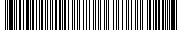 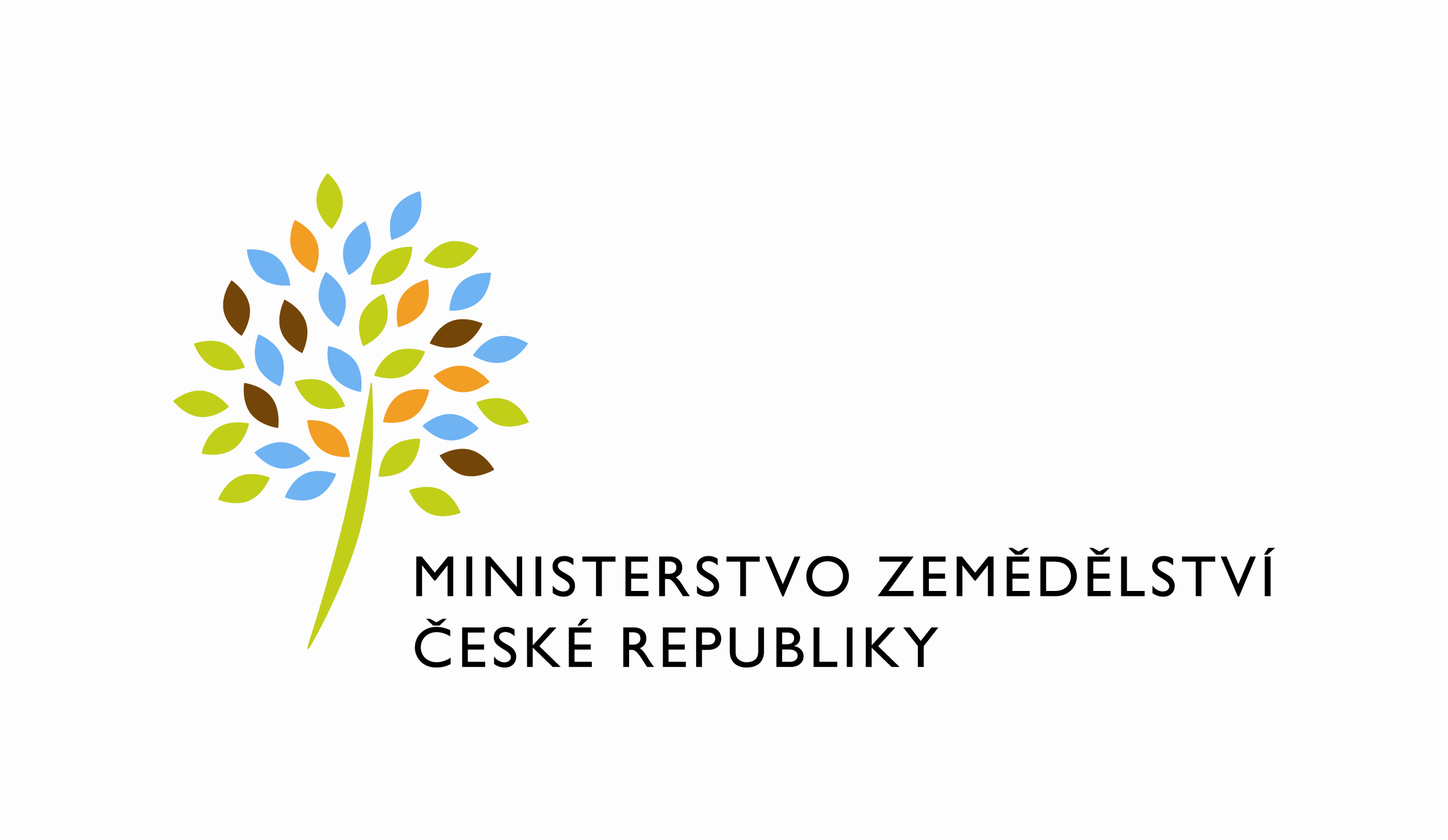 DATUM: 28. 7. 2023Prodloužení termínu dodání č. 4500144792 -  PZ_PRAIS_II_2022_No732_LPIS_uprava_aplikace_zmenovych_zadosti_faze I (Z36207)Dobrý den pane xxx,navrhujeme tímto prodloužení termínu dodání č. 4500144792 -  PZ_PRAIS_II_2022_No732_LPIS_uprava_aplikace_zmenovych_zadosti_faze I synchronně s budoucím termínem připravovaného PZ 733 Úprava předtiskové aplikace pro změnové žádosti II. fáze.Nový termín: 30.9.2023Zdůvodnění:Na pravidelné  poradě SZP LPIS (13.7.2023) byl projednáván rozsah testování a dokumentace PZ 732 ve vztahu k připravovanému PZ 733. Bylo konstatováno, že oddělená příprava testování a uživatelských příruček pro jednotlivá PZ je z důvodu vzájemné provázanosti komplikovaná a neefektivní, stejně jako další související kroky. Bylo proto navrženo termíny pro akceptaci obou PZ sladit, tzn. že termín pro akceptaci PZ 732 bude posunut na termín pro akceptaci PZ 733.Ing. Vladimír Velasředitel odboruPřílohyútvar: Odbor informačních a komunikačních technologiíČíslo útvaru: 12120VÁŠ DOPIS ZN.:	 ZE DNE:	 SP. ZN.:	MZE-45060/2021-11152NAŠE Č. J.:	MZE-45906/2023-12122VYŘIZUJE:	David NeužilTelefon:	221812012E-MAIL:	David.Neuzil@mze.czO2 IT Services s.r.o.Vážený panxxxZa Brumlovkou 266/2Michle140 00 Praha 4